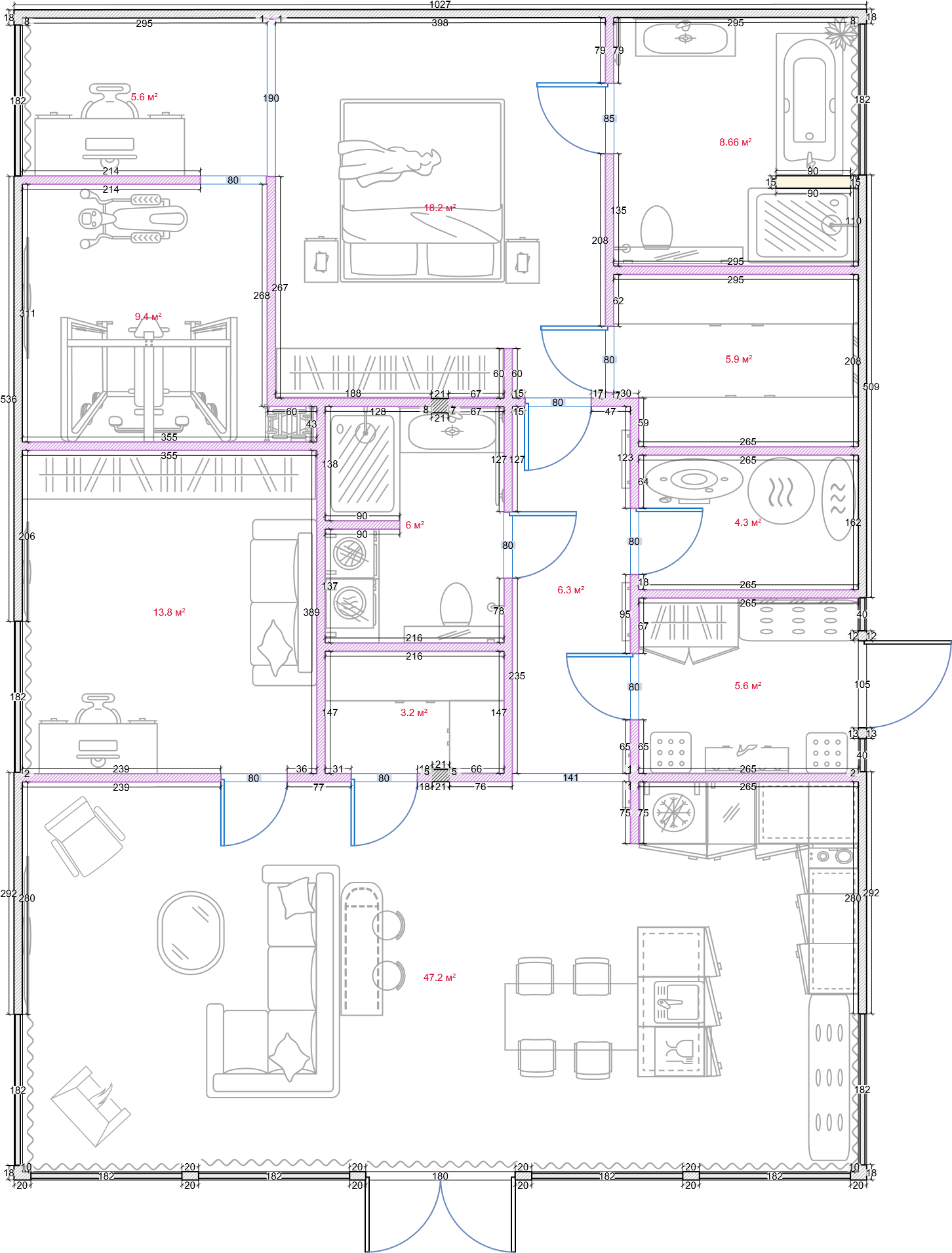 ПерегородкиСтадияЛистЛистовПерегородкиРП216ПерегородкиRemPlannerRemPlannerRemPlanner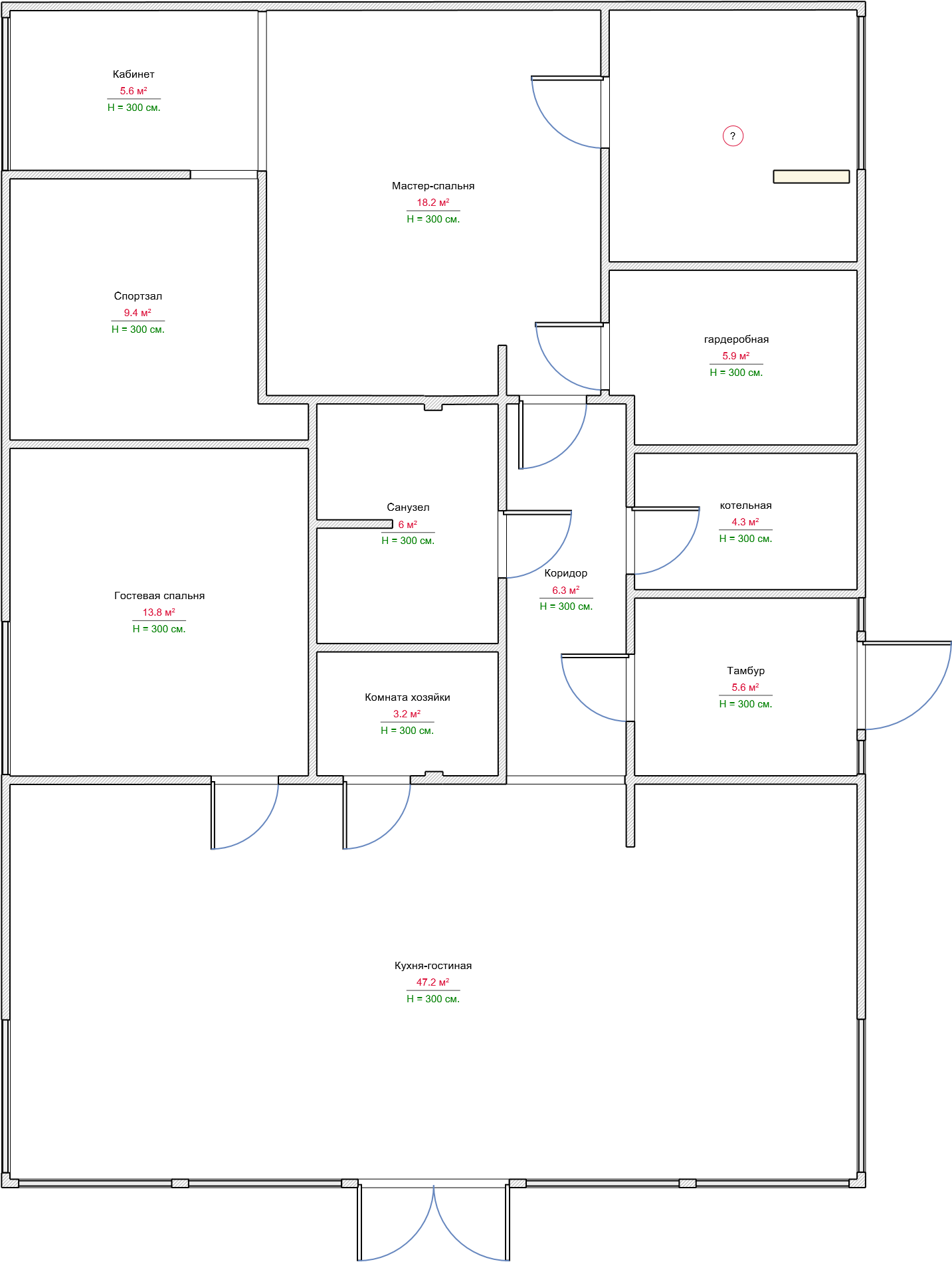 ПомещенияСтадияЛистЛистовПомещенияРП316ПомещенияRemPlannerRemPlannerRemPlanner